Escola Estadual de Ensino Médio Assunção - Alto FelizTurma: 9º ano e 6o anoProfessora Janete Maria Schneider e Ivone BaumgratzDisciplina de CiênciasNome do Projeto: Reciclar, cuidar e transformarObjetivos do Projeto:- Sensibilizar os alunos sobre a importância da preservação, identificando as situações que causam danos ao meio ambiente, preservando o meio em que vivemos como um todo e em todos os aspectos. - Observar a problemática do lixo, indicando a reciclagem como uma das possíveis soluções; - Mostrar a importância da coleta seletiva do lixo, do reaproveitamento dos materiais recicláveis e do tempo de decomposição. -  Refletir sobre os R’s;- Reutilizar resíduos sólidos no cotidiano de maneira positiva, com atividades escolares;- Promover a saúde e o bem-estar da comunidade escolar através de ações que promovam o cuidado com o ambiente;Descrição e metodologias:	Nosso projeto iniciou em 2019, quando iniciamos nosso estudos sobre resíduos sólidos, reciclagem, R’s… assistimos vídeos educativos e lemos sobre o assunto. Naquele ano, promovemos uma ação de recolhimento de lixo ao longo da Estrada Júlio de Castilhos até a cascata da nossa cidade, participando de um atividade sugerida pela Coordenadoria de Educação, entitulada Primavera X. A turma sempre muito empolgada, adora atividades que extrapolem as paredes da sala de aula. Existia também a participação de um projeto de uma empresa local para recolhimento de plástico para a reciclagem. 	No ano de 2020, com a pandemia o projeto foi interrompido. Agora em 2021, queremos dar seguimento e  as ideias já estão começando a surgir. Convidamos o 6ºano, com a professora de Ciências para se juntarem ao nosso projeto em prol do meio ambiente. Estamos organizando a criação de canteiros de chás medicinais com materiais recicláveis, para posterior aproveitamento na escola e na comunidade, com a promoção da saúde a partir de essências naturais.	O projeto ainda está em construção, não foi finalizado!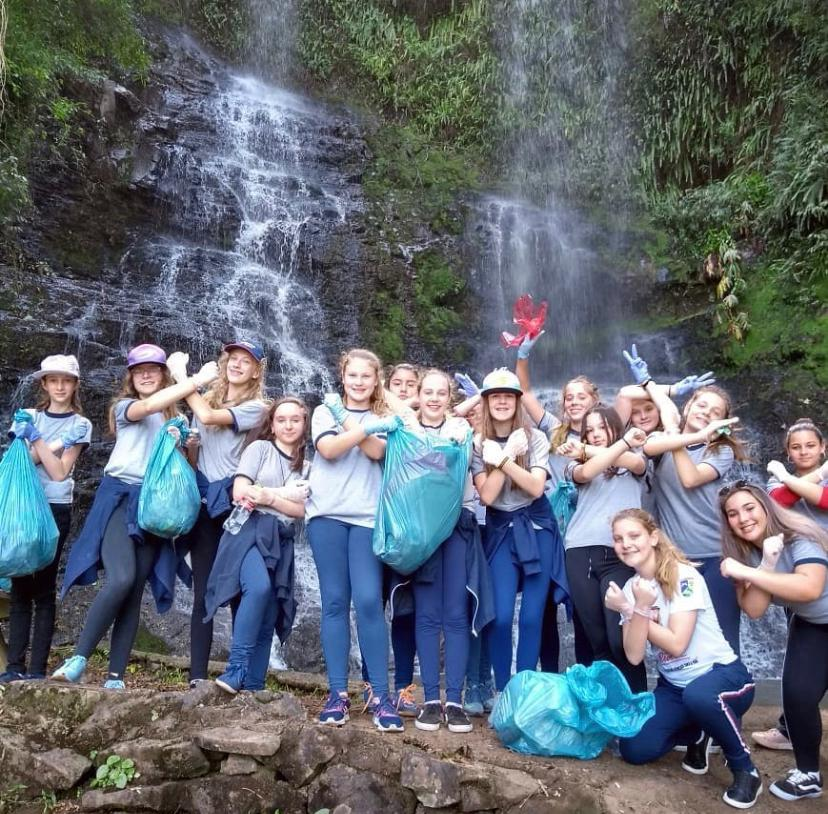 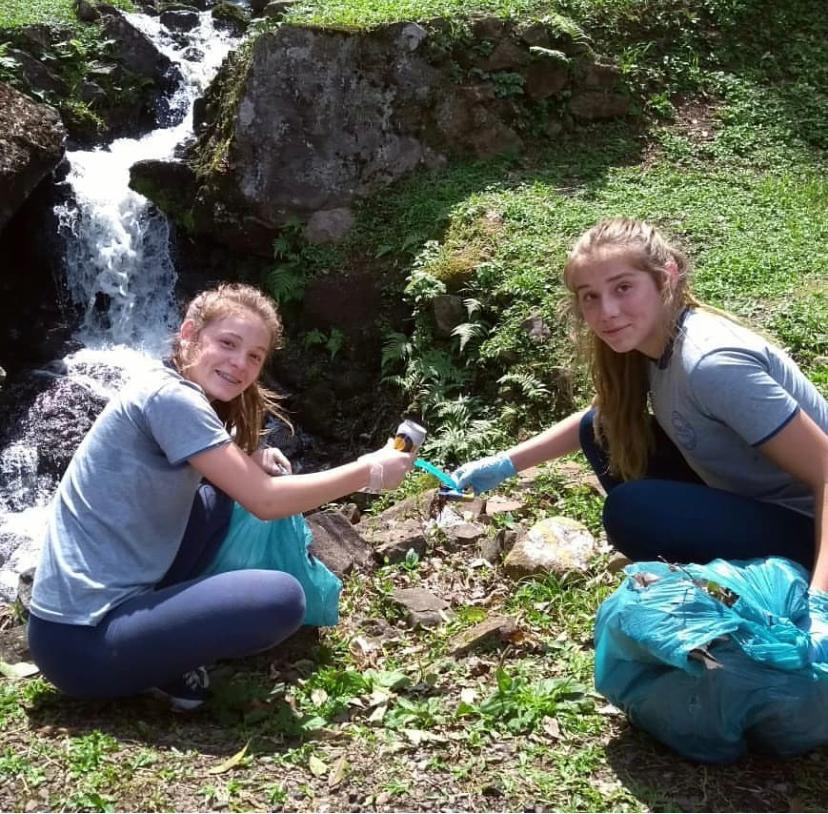 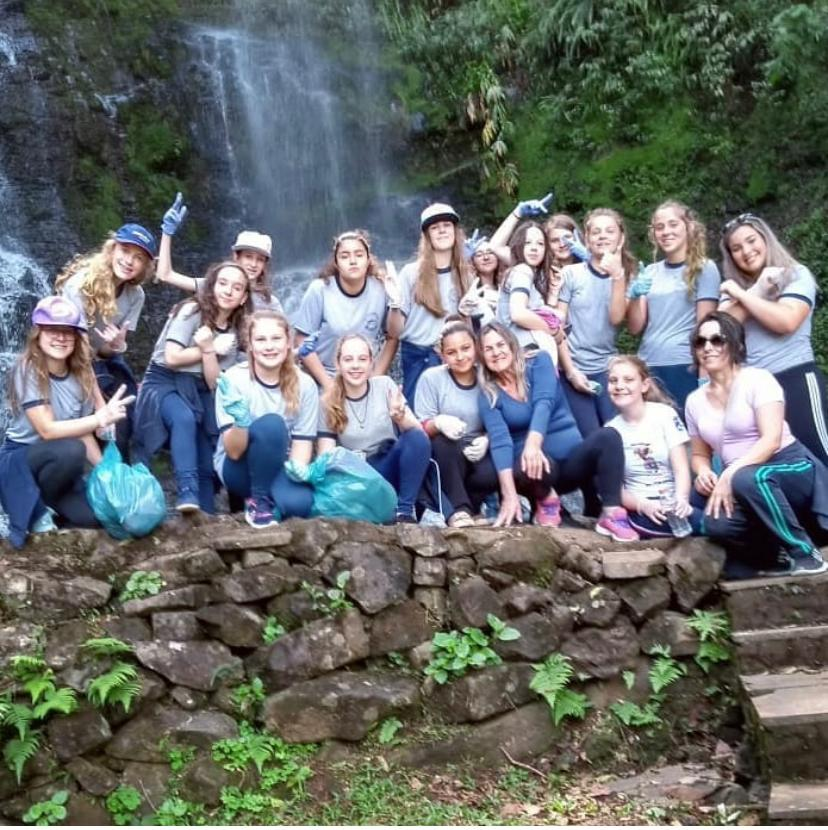 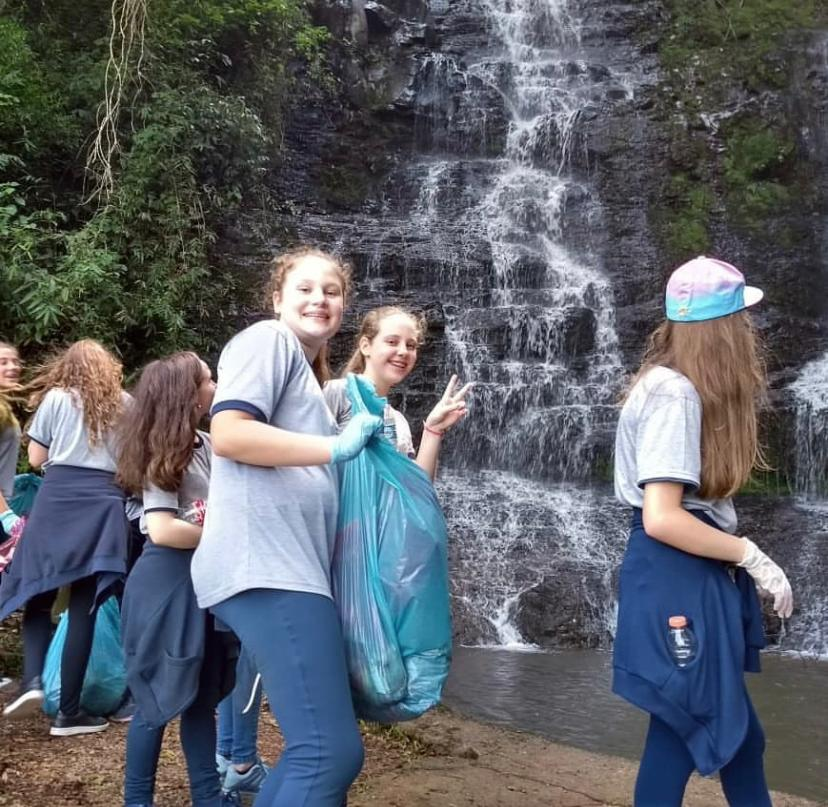 